Сессия №51                        Решение № 478                   13 декабря 2023 годаО  прогнозном плане приватизации муниципального  имущества  Звениговского муниципального района Республики Марий Эл на 2024 год и на плановый период 2025 и 2026 годов 	В соответствии с Положением «О приватизации имущества Звениговского муниципального района Республики Марий Эл», утверждённым решением Собрания депутатов 23 сентября 2020 года № 132, Федеральным законом от 21.12.2001 г. № 178-ФЗ «О приватизации государственного и муниципального имущества»,  Собрание  депутатовРЕШИЛО:	1. Утвердить прогнозный план приватизации муниципального имущества Звениговского муниципального района Республики Марий Эл на 2024 год и на плановый период 2024 и 2025 годов, согласно приложению.	2. Рекомендовать Администрации Звениговского муниципального района Республики Марий Эл обеспечить реализацию прогнозного плана приватизации муниципального имущества Звениговского муниципального района Республики Марий Эл на 2024 год и на плановый период 2025 и 2026 годов  в   установленном законодательством порядке.3. Контроль за исполнением настоящего решения возложить на  Президиум Собрания депутатов.	4. Настоящее решение вступает в силу  после официального опубликования в газете муниципального учреждения «Редакция Звениговской районной газеты «Звениговская неделя» и размещения на сайте Звениговского муниципального района Республики Марий Эл в информационно-телекоммуникационной сети «Интернет».Глава Звениговского муниципального районаПредседатель Собрания депутатов  Звениговского муниципального района	Республики Марий Эл						          	Н.В.ЛабутинаПриложение						к Решению Собрания депутатов						от «13» декабря 2023 года №478Прогнозный план приватизации муниципального имущества Звениговского муниципального района Республики Марий Эл на 2024 год и на плановый период 2025 и 2026 годов.Прогнозный план приватизации муниципального имущества Звениговского муниципального района Республики Марий Эл на 2024 год и на плановый период 2025 и 2026 годов разработан в соответствии с Федеральным законом от 21 декабря 2001 года № 178-ФЗ «О приватизации государственного и муниципального имущества», Решением Собрания депутатов  Звениговского  муниципального  района  Республики  Марий Эл от 23 сентября 2020 года № 132 «О приватизации имущества Звениговского муниципального района Республики Марий Эл». Основными задачами приватизации имущества Звениговского муниципального района Республики Марий Эл на 2024 год и на плановый период 2025 и 2026 годов являются: - приватизация муниципального имущества, не задействованного в обеспечении муниципальных функций и полномочий Звениговского муниципального района Республики Марий Эл; - оптимизация состава и структуры муниципальной собственности Звениговского муниципального района Республики Марий Эл; - уменьшение расходов муниципального бюджета на управление и содержание муниципального имущества; - обеспечение поступления доходов в бюджет Звениговского муниципального района Республики Марий Эл от приватизации муниципального имущества Звениговского муниципального района Республики Марий Эл. Перечень муниципального имущества Звениговского муниципального района Республики Марий Эл, приватизация которого планируется на 2024 год и на плановый период 2025 и 2026 годов, представлен таблицей № 1. Таблица № 1. 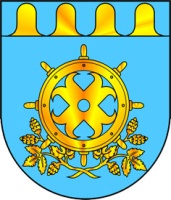 ЗВЕНИГОВО МУНИЦИПАЛ РАЙОНЫН  ДЕПУТАТ – ВЛАКЫН ПОГЫНЫН  ШЫМШЕ СОЗЫВШЕСОБРАНИЕ ДЕПУТАТОВ ЗВЕНИГОВСКОГО МУНИЦИПАЛЬНОГО РАЙОНАСЕДЬМОГО СОЗЫВА№ п/пНаименование и характеристика имуществаМестоположение объектаПредполагаемый срок приватизации1.Нежилое здание клуба, общей площадью 881,4 кв.м., с земельным участком, общей площадью 1239 кв.м.Республика Марий Эл, Звениговский район, пгт.Красногорский, ул.Машиностроителей, д. 4 ав  течение года2Нежилое здание - детский сад №1, общей площадью 421,2 кв.м., с земельным участком, общей площадью 3322 кв.м.Республика Марий Эл, Звениговский район, п.Мочалище, ул.Школьная, д. 18 бв  течение года3Нежилое здание, общей площадью 2359 кв.м., с земельным участком, общей площадью 5700 кв.м.Республика Марий Эл, Звениговский район, пгт. Красногорский, ул.Машиностроителей, д. 1ав  течение года4Здание детского сада «Березка», общей площадью 1295,7 кв.м., с земельным участком, общей площадью 4627 кв.м.РМЭ, Звениговский район, п.Красногорский, ул.Александрова, д.1в  течение года5Нежилое - повысительная станция, общей площадью 11,4кв.м, с земельным участком общей площадью 27кв.м.РМЭ, Звениговский район, г.Звенигово, ул.Ростовщикова, д.25в течение года